Momentum practice with Unit conversions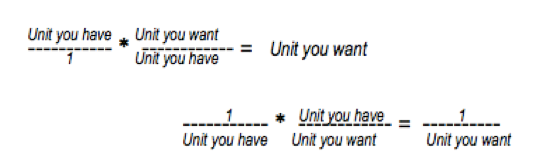 What is the magnitude of the linear momentum of a 7.30 kg bowling ball going down the alley with a speed of 250.0 cm/s? First:   The velocity must be changed to meters per second. This one is done for you. Conversion factor:   100 cm = 1 m                                                                                       V = 250.0 cm/s = _______ m/s Second:  Calculate the momentum (now that you have mass in kg and velocity in m/s). Find the linear momentum of a 56.8 kg ball that is moving at 1600 km/hour. First:   The velocity must be changed to meters per second.  You can do this one.                              Conversion factors:  1000 m = 1 km   and 1 hour = 3600 secondsSecond:  Calculate the momentum An aircraft is flying due east at 470 miles per hour.   If the aircraft’s weight is 836,000 pounds, what is its momentum?  First:  The velocity must be changed to meters per second.   Conversion factors:   1 mile = 1610 meters                 1 hour = 3600 seconds Second:  Find the mass using the weight.     Conversion factors:     1 pound = 4.45 N    1 N =  0.102 kg Third: Calculate momentum now that you have mass in kg and velocity in m/s.What is the mass of ball if it is moving at 4.7 feet/second and its momentum is 81 kg m/s?  First:  The velocity must be converted to meters/second. Conversion factor:     3.3 feet = 1 meter          Second:  Solve for the mass using p = mv.The magnitude of the instantaneous momentum of a runner who is moving at 20.0 km/h is 479 kg-m/s. What is the runner’s mass? First:  The velocity must be converted to meters/second. Conversion factors:      ___ km = ________ meters        ____ hours = _______ seconds Second:  Solve for the mass using p = mv.